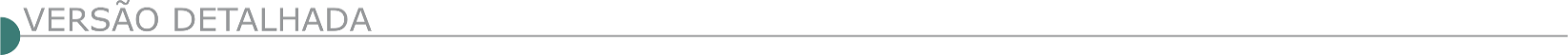 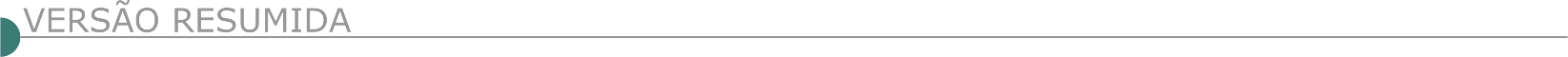 ESTADO DE MINAS GERAISSAAE-SERVIÇO AUTÔNOMO DE ÁGUA E ESGOTO DE GOVERNADOR VALADARES/MG EDITAL PROCESSO LICITATÓRIO Nº 024/2021 CONCORRÊNCIA PÚBLICA Nº 001/2021 O SAAE – Serviço Autônomo de Água e Esgoto do Município de Governador Valadares, torna público que fará realizar o Processo Licitatório nº 024/2021, na modalidade de Concorrência Pública nº 001/2021 - tipo menor preço global, que tem por objeto a CONTRATAÇÃO DE EMPRESA DE ENGENHARIA PARA EXECUÇÃO DAS OBRAS DE ESGOTAMENTO SANITÁRIO ETE ELVAMAR, NO MUNICÍPIO DE GOVERNADOR VALADARES/MG. O Edital encontra-se disponível no site: www.saaegoval.com.br, podendo ser obtido também através do e-mail licitacao@saaegoval.com.br. O início de julgamento dar-se-á às 09h00min do dia 17 de maio de 2021. DEPARTAMENTO MUNICIPAL DE ÁGUA E ESGOTO DE UBERLANDIA P.L 044/2021.AVISO EDITAL DE LICITAÇÃO. PROCESSO LICITATÓRIO Nº 044/2021 Tomada De Preços. “Menor Preço Item” – Estimado. O Diretor Geral do Departamento Municipal de Água e Esgoto - DMAE, no uso de suas atribuições legais, torna público que fará realizar no dia 27 de abril de 2021 às 09:00 horas, no Auditório da Autarquia, situado nesta cidade de Uberlândia - MG, à Av. Rondon Pacheco nº 6400, Bairro Tibery, CEP nº 38.405-142, em ato público, o Processo Licitatório nº 044/2021, na Modalidade “Tomada de Preços”, do tipo “Menor Preço Item”. O Processo Licitatório, tendo por objeto a contratação de empresa para prestação de serviços de engenharia de implantação de redes de água potável, implantação de redes coletoras de esgoto sanitário e execução de poços de visita, a serem realizados por execução indireta sob regime de empreitada por preço unitário, em diversos bairros de Uberlândia e nos distritos, durante o ano de 2021, em atendimento à Diretoria Técnica, estando o edital à disposição dos interessados, no endereço eletrônico www.dmae.mg.gov.br ou na Diretoria de Suprimentos, das 09:00 às 16:00 horas. PREFEITURA MUNICIPAL DE ALTO RIO DOCE/MG AVISO DE RETIFICAÇÂO DE LICITAÇÂO PC.12/2021– T.P 01/2021Objeto: contratação de empresa especializada para execução de calçamento em pedras poliédricas, localidade morro do Tito, atendimento ao departamento de obra, convenio 890808/2019, contrato de repasse 1069183-49/2019. Retificação quanto a abertura que será no dia: 20/04/21 às 14:00HS 05/04/2021. PREFEITURA MUNICIPAL DE CÁSSIA MUNICÍPIO DE CÁSSIA TP 003-2021 EXPANSÃO DE REDE ELÉTRICA E I.P. - REPETIÇÃO Prefeitura Municipal de Cássia/MG REPETIÇÃO PL 185/21 - TP 003/21. A Prefeitura de Cássia/MG torna público para o conhecimento dos interessados, que fica REMARCADA por interesse público e conforme legislação vigente, a licitação na modalidade TOMADA DE PREÇOS Nº 003/2021, que foi declarada deserta conforme Ata de julgamento no dia 06/04/2021 por falta de interessados, para 9h do dia 23 de abril de 2021, quando serão recebidos o credenciamento, envelopes de documentos para habilitação (nº 01) e de proposta comercial (nº 02), tendo como objeto a “Contratação de Empresa Especializada, Habilitada e Cadastrada na CEMIG para Fornecimento de Materiais e Execução de Obras de Expansão da Rede de Distribuição de Energia Elétrica e da Iluminação Pública na Cidade de Cássia / MG”, conforme Projeto Básico Completo constante nos anexos do edital, cujo critério de julgamento será o de “Menor Preço Global”, conforme anexo I. A VISITA TÉCNICA é FACULTATIVA e pode ser realizada em qualquer data até 22/04/2021 (quinta-feira), nos horários de expediente da Secretaria Municipal de Obras e Infraestrutura (das 7h às 13h), devendo os interessados agendar a visita técnica ou tirar dúvidas técnicas pelo telefone (0**35) 3541- 5723 ou pelo e-mail pedro.lopes@cassia.mg.gov.br. Não haverá expediente em feriados e finais de semana. O Edital e seus anexos estão à disposição dos interessados no site www.cassia.mg.gov.br ou na sede da Prefeitura Municipal, das 7h às 13h. Para informações a respeito do edital contactar (0**35)3541-5709 / 5710 ou pelos e-mails licitacoes@cassia.mg.gov.br ou cleiton.batista@cassia.mg.gov.br. PREFEITURA MUNICIPAL DE CONCEIÇÃO DO MATO DENTRO/MG AVISO DE REAGENDAMENTO DE LICITAÇÃO – CONCORRÊNCIA Nº 002/2021. O Município de Conceição do Mato Dentro – MG torna público o ADIAMENTO de data do Processo nº 023/2021 – Concorrência nº 002/2021, cujo objeto é a contratação de empresa especializada em engenharia para execução dos serviços da obra de drenagem e pavimentação da Alameda Parque Salão de Pedras - Trecho 1.1, no município de Conceição do Mato Dentro/MG, concomitante com Planilha Base Orçamentária, Cronograma Físico/Financeiro, Memorial Descritivo e Projeto, anexos ao Edital n° 023/2021. Adiada do dia 06 de abril de 2021, às 09h00min, para o dia 27 de abril de 2021 às 09h00min. Maiores informações pelo telefone (31) 3868-2398. AVISO DE RETIFICAÇÃO – CONCORRÊNCIA Nº 001/2021. O Município de Conceição do Mato Dentro – MG torna público a RETIFICAÇÃO do Processo nº 022/2021 – Concorrência nº 001/2021, cujo objeto é o Registro de Preço, pelo prazo de doze meses, para eventual contratação de empresa especializada para a execução de drenagem, substituição e execução de calçadas, passeios e manutenção de calçamento, conforme Memorial Descritivo, Cronograma Físico Financeiro e Planilha Orçamentária de Custos, anexos ao Edital n° 022/2021. E passa a abertura: 10 de maio de 2021, às 09h00min. Maiores informações pelo telefone (31) 3868-2398 - Edital Retificado I disponível no site oficial do Município – www.cmd.mg.gov.br. PREFEITURA MUNICIPAL DE CORDISBURGO P. L. Nº. 016/2021, TOMADA DE PREÇOS - 005/2021 Objeto: Contratação de empresa para a construção de bueiros duplos celulares de concreto sobre os Córregos Barra Luiz Pereira e logradouro, área rural deste município - Tipo: Menor Preço - Critério de Julgamento: Menor Preço Global - Data de entrega: envelopes de Proposta e Documentação: 29/04/2021 até às 09:00hs. Informações - Telefax: (31) 3715-1387/1484.PREFEITURA MUNICIPAL DE CRISOLITA/MG - AVISO DE LICITAÇÃO - Processo Licitatório N° 15/2021, Modalidade Tomada De Preços Nº 02/2021 Objeto: de Execução das Obras de Construção de 02 (duas) Praças, sendo 01 (uma) no Distrito de Nova Santa Luzia e 01 (uma) na sede do Município, por meio da Comissão Permanente de Licitação, torna público que fará realizar no dia 26 de abril de 2021, às 08:00 (Oito Horas) a abertura dos envelopes documentação referente ao PROCESSO LICITATÓRIO N° 15/2021, Modalidade TOMADA DE PREÇOS Nº 02/2021, tipo menor preço global. Maiores informações poderão ser obtidas junto a Comissão Permanente de Licitação da Prefeitura Municipal de Crisólita à Praça José Quaresma da Costa, 08, Centro, Telefax (0xx33) 3611-8001, das 07:00 às 13:00. Cópias do edital poderão ser obtidas junto a C.P.L. aos que manifestarem seu interesse com antecedência de até 24 (vinte e quatro) horas da apresentação das propostas ou no site www.crisolita.mg.gov.br. PREFEITURA MUNICIPAL DE GLAUCILÂNDIA/MG. PROCESSO LICITATÓRIO Nº 030/2021 TOMADA DE PREÇOS Nº 01/2021. Tipo Menor Preço por Lote. Objeto: Contratação de empresa especializada para a execução de obra de pavimentação asfáltica em CBUQ. Data: 23/04/2021, às 08:30 horas na Sala de Licitação da Prefeitura Municipal. O Edital poderá ser obtido na sede da PMG e/ou por e-mail: licitacaoglaucilandia@yahoo.com.br. Site: www.glaucilandia.mg.gov.br. PREFEITURA MUNICIPAL DE ITAMARANDIBA TOMADA DE PREÇOS Nº 0002/2021 OBJETO: Obra de construção de muro de contenção (muro de arrimo) na creche municipal Príncipe Valente, no Distrito de Santa Joana, zona rural do município de Itamarandiba. A Comissão Permanente de Licitação, receberá os envelopes contendo a documentação de habilitação e as propostas de preços dos interessados, no Departamento de Licitações da Prefeitura Municipal de Itamarandiba/MG, sita a Rua Tabelião Andrade, 205 Centro, município de Itamarandiba/MG, as 10:00 horas do dia 23 de abril de 2021. O edital completo do edital poderá ser obtido no site www.itamarandiba.mg.gov.br ou solicitado pelo e-mail: licitacao@itamarandiba.mg.gov.br, fone: (38) 3521.1063. PREFEITURA MUNICIPAL DE JAMPRUCA TP Nº 03/2021 Do tipo menor preço global, abertura no dia 22/04/2021, às 08h:30min, na sede da Prefeitura. Objeto: Contratação de empresa especializada para construção de pontes, sendo uma no Córrego Limeira (Barroso) e uma no Córrego Catule (prox. Fazenda Dr. George) do Município de Jampruca, em conformidade com projetos e especificações. Cadastramento até o dia 19/04/2021, às 16h:00min. O edital poderá ser adquirido na Prefeitura Municipal, horário de 08 às 16. PREFEITURA MUNICIPAL DE MARIANA MG TOMADA DE PREÇO 004/2021 Nota de Esclarecimento. Objeto: Contratação de empresa especializada de engenharia para execução das obras de implantação do sistema de abastecimento de água (SAA) no distrito de Cachoeira do Brumado, em Mariana MG. A Presidente da Comissão Permanente de Licitação, no uso de suas atribuições legais, a pedido do Serviço Autônomo de Água e Esgoto (SAAE), torna público, para conhecimento dos interessados, esclarecimentos referentes aos itens 9.2.1.23.1 e 9.2.1.23.2 da planilha orçamentária no processo Tomada de Preço N° 004/2021, que poderá ser lido na integra pelos interessados, no seguinte endereço eletrônico Site: www.pmmariana.com.br, Informações e esclarecimentos aos licitantes serão prestados na sala da CPL, mesmo local onde encontra-se o Edital. Praça JK S/Nº, Centro de 08:00 às 17:00 horas. Site: www.pmmariana.com.br, e-mail: licitacaoprefeiturademariana@gmail.com. Tel.: (31)35579055. PREFEITURA MUNICIPAL DE NAVARRO/MG EXTRATO DO EDITAL 020/2021 PROCESSO 035/2021 - TP 001/2021 Objeto: contratação de empresa especializada para a execução de obra de pavimentação asfáltica para recapeamento asfáltico em CBUQ na rua Célia Dias Almeida, via urbana do município de Engenheiro Navarro, no valor total estimado de R$ 78.819,76. Critério de julgamento será o de menor preço por empreitada global. Entrega dos envelopes: até as 08:30h do dia 26/04/2021. Abertura dos envelopes: 08:40h do dia 26/04/2021 – edital disponível no site: www.engenheironavarro.mg.gov.br. PREFEITURA MUNICIPAL DE PAINS – MG – AVISO DE LICITAÇÃO DA TOMADA DE PREÇOS Nº 03/2021 A Prefeitura Municipal de Pains torna público a todos os interessados a realização do Processo Licitatório Nº 038/2021. Modalidade: Tomada de Preços Nº 03/2021. Tipo: Menor Preço Global. Objeto: Contratação de empresa de engenharia para prestação de serviços de drenagem e Recapeamento da Rua Severiano Rabelo no município de Pains - MG. Abertura da Sessão: às 09:00 do dia 27 de abril de 2021. Local: Setor de Compras e Licitações, situado à Praça Tonico Rabelo, 164 – Centro – Pains/MG. Tel.: (037) 3323-1285. Solange Maria Valadão de Sá, Presidente da CPL. Edital disponível no site da Prefeitura www.pains.mg.gov.br. PREFEITURA MUNICIPAL DE POMPÉU PROCESSO LICITATÓRIO Nº038/2021 CONCORRÊNCIA PÚBLICA004/2021 O Município de Pompéu/MG torna público que fará realizar-se Processo Licitatório nº038/2021, Concorrência Pública004/2021. Objeto: Recapeamento asfáltico com CBUQ e sinalização viária, nas Ruas Messias Jacob, Inácio Cordeiro, José Maria de Carvalho, Antônio Lacerda, Gilberto Cordeiro Valadares, trecho da Rua Prefeito Francisco Campos e Ruas Entorno da Praça Benedito Xavier– contrato de repasse Nº887516/2019/MDR/ CAIXA, tipo “Menor Preço”, critério de julgamento “Menor Preço Global”. Data da abertura:12/05/2021 às 13:30. Informações: Tel: (37) 3523 1000, ramal 211.O edital poderá ser obtido no e-mail: editaislicitacao@pompeu.mg.gov.br ou site www.pompeu.mg.gov.br. PROCESSO LICITATÓRIO Nº037/2021 CONCORRÊNCIA PÚBLICA003/2021 O Município de Pompéu/MG torna público que fará realizar-se Processo Licitatório nº037/2021, Concorrência Pública003/2021. Objeto: Recapeamento asfáltico com CBUQ e sinalização viária, nas Ruas Felix Dias, David Afonso e Ruas Entorno da Praça Governador Valadares– Contrato de Repasse nº888430/2019/MDR/CAIXA, tipo “menor preço”, critério de julgamento “menor preço global”. Data da abertura:12/05/2021 às 08:30h.Informações:Tel: (37) 3523 1000, ramal 211.O edital poderá ser obtido no e-mail: editaislicitacao@pompeu.mg.gov.br ou site www.pompeu.mg.gov.br. PREFEITURA MUNICIPAL DE RIO ACIMA-MG EDITAL – TOMADA DE PREÇOS Nº 005/2021 Objeto: Pavimentação Asfáltica Rua Ferrovia. Abertura: 28/04/2021 às 10h00min- Disponível: www.prefeiturarioacima.mg.gov.br.  PREFEITURA MUNICIPAL DE RIO PARDO DE MINAS/MG TOMADA DE PREÇO Nº 003/2021 Aviso de Licitação - Processo nº 055/2021. Objeto: Contratação de empresa para construção de terminal rodoviário intermunicipal de Rio Pardo de Minas, conforme Convênio SICONV nº 52538/2018, com entrega dos envelopes até as 08:00:00 horas do dia 27/04/2021. Maiores informações pelo telefone (038) 3824-1356 - ou através do e-mail licitação@riopardo.mg.gov.br ou ainda na sede da Prefeitura Municipal de Rio Pardo de Minas - 06/04/2021. PREFEITURA MUNICIPAL DE RUBELITA - MG, TORNA-SE PÚBLICO A REALIZAÇÃO DO PROCESSO LICITATÓRIO Nº038/2021Na modalidade TOMADA DE PREÇOS 002/2021, tipo menor preço global, em 26/04/2021 às 09h00min, objetivando a CONTRATAÇÃO DE SOCIEDADE EMPRESÁRIA ESPECIALIZADA PARA A EXECUÇÃO DE OBRA DE PAVIMENTAÇÃO EM BLOQUETE SEXTAVADO NA RUA JOÃO JOSÉ DE ALMEIDA SEDE DO MUNICÍPIO, PAGT° COM RECURSO DO CONTRATO DE REPASSE Nº884565/2019/MDR/CAIXA. Edital com informações complementares no site http://rubelita.mg.gov.br/licitacao/. PREFEITURA MUNICIPAL DE SANTA LUZIA - AVISO DE ALTERAÇÃO CONCORRÊNCIA PÚBLICA Nº 23/2021 Objeto: Contratação de empresa ou consórcio de empresas especializadas para execução dos serviços públicos de limpeza urbana no Município de Santa Luzia/MG. Entrega dos envelopes no Setor de protocolo (sala 01), até às 09:30 horas do dia 10/05/2021 e abertura às 10:00 horas do mesmo dia, no Auditório da Prefeitura Mun. de Santa Luzia/MG, Av. VIII, nº. 50, B. Carreira Comprida. O Edital poderá ser baixado na página na internet endereço: http://www.santaluzia.mg.gov.br/v2/index.php/licitacao/ ou solicitado pelo e-mail: cpl@santaluzia.mg.gov.br.PREFEITURA MUNICIPAL DE SÃO PEDRO DO SUAÇUÍ/MG AVISO DE LICITAÇÃO – PROCESSO 90/2021 - CONCORRÊNCIA Nº. 01/2021 MENOR PREÇO GLOBAL. A Comissão Permanente de Licitação torna público que fará realizar licitação, aceitando propostas de empresas especializadas para a execução dos serviços de limpeza pública no perímetro urbano e distritos do município de São Pedro do Suaçuí. Abertura 12/05/2021, às 09h00min. O edital estará disponível para os interessados na Prefeitura Municipal ao custo de R$ 150,00 (cento e cinquenta reais) maiores informações licitacao@saopedrodosuacui.mg.gov.br. S.P.S, em 06/04/2021.PREFEITURA MUNICIPAL DE TARUMIRIM AVISO DE SESSÃO PÚBLICA PROCESSO: 57/2021 MODALIDADE TOMADA DE PREÇOS: 02/2021 A Comissão Permanente de Licitação do Município de Tarumirim vem por meio deste tornar público que realizará licitação na modalidade Tomada de Preços: 02/2021, cujo objeto é a contratação de empresa para pavimentação asfáltica (C.B.U.Q) em ruas do bairro Vivaldão, sede do município de Tarumirim, conforme contrato de repasse nº 885306/2019/MDR/Caixa. A sessão se realizará no dia 22/04/2021 às 14:30 horas na sala de licitações do prédio municipal localizado na Rua Plautino Soares n°100, Centro Tarumirim. O edital com seus anexos estão disponíveis para retirada na sala do setor de licitações como também no site: www.tarumirim.mg.gov.br. PREFEITURA MUNICIPAL DE MUNICIPAL DE TURMALINA/MG, CONCORRÊNCIA PÚBLICA Nº 001/2021Torna público que realizará Concorrência Pública Tipo: Menor Preço Global - Regime de Execução Indireta: Empreitada por Preço Global , destinada à Contratação de empresa do ramo de engenharia para execução das obras referentes às etapas remanescentes da estação elevatória que compõe o Sistema de Esgotamento Sanitário no Bairro Prosperidade (Loteamentos Antônio Maurílio Macedo e Nilton Machado), no Distrito Industrial, Município de Turmalina/MG – (SES – Sistema de Esgotamento Sanitário) - FUNASA – TERMO DE COMPROMISSO TC/PAC Nº 0369/2014, conforme Projetos (Integralidade do Empreendimento), Planilha Orçamentária e Cronograma Físico- Financeiro (Etapas Remanescentes do Empreendimento) – Anexo I , com entrega dos envelopes de habilitação e proposta às 09h00min do dia 25 de maio de 2021, nos termos da Lei Federal nº 8.666/93 e suas posteriores alterações, Lei Complementar Federal 123/2006 e posteriores alterações, Lei Complementar Municipal 1597/2011. Demais informações e Edital à disposição na Av. Lauro Machado, nº 230 – Centro ou pelo telefone nº (38) 3527-1257 (atendimento em h. comercial) e pelo e-mail: licita20172020@yahoo.com. ESTADO DO AMAZONASPREFEITURA MUNICIPAL DE TEFÉ AVISO DE LICITAÇÃO CONCORRÊNCIA Nº 1/2021 A Prefeitura Municipal de TEFÉ/AM, através da CPL torna público a realização de licitação na modalidade Concorrência do tipo menor preço global, cujo objetivo é a Eventual Contratação De Empresa Especializada Para Construção De Muro De Contenção De Erosão Fluvial No Município De Tefé/AM, a realizar-se às 09h:00m da manhã do dia 15/05/2021, na sede oficial da Prefeitura, Av. Getúlio Vargas nº 219-Centro, CEP 69.550- 073-Tefé/AM. O Edital encontra-se a disposição dos interessados na CPL, mediante ao pagamento da DAM no valor de R$ 90,00 (noventa reais) e Taxa de Expediente no valor de R$ 7,10 (sete reais e dez centavos), no setor de Tributação da Prefeitura Municipal de Tefé. FUNDAMENTAÇÃO LEGAL: Lei nº 8.666/93, e de suas alterações posteriores, Lei Complementar 123 de 2006 e de suas alterações posteriores. TEFÉ/AM, 31 de março de 2021.ESTADO DA BAHIASECRETARIA DE INFRAESTRUTURA HÍDRICA E SANEAMENTO - EMPRESA BAIANA DE ÁGUAS E SANEAMENTO S.A. –EMBASA – AVISO DA LICITAÇÃO Nº 045/21A Embasa torna público que realizará a LICITAÇÃO n.º 045/21, processada de acordo com as disposições da Lei nº 13.303/2016, Lei complementar 123/2006 e Regulamento Interno de Licitações e Contratos da EMBASA. Objeto: Intervenções em trecho da linha de recalque da estação elevatória de esgoto de tubarão, pertencente ao sistema de esgotamento sanitário do município de Salvador- BA. Disputa: 06/05/21 às 09:00 horas. (Horário de Brasília-DF). Recursos Financeiros: Próprios. O Edital e seus anexos encontram-se disponíveis para download no site http://www.licitacoes-e.com.br/. (Licitação BB nº: 865422). O cadastro da proposta deverá ser feito no site http://www.licitacoes-e.com.br/, antes da abertura da sessão pública. Informações através do e-mail: plc.esclarecimentos@embasa.ba.gov.br ou por telefone: (71) 3372-4756/4764. Salvador, 07 de abril de 2021 - Carlos Luís Lessa e Silva - Presidente da Comissão.PREFEITURA MUNICIPAL DE BOM JESUS DA LAPA AVISO DE LICITAÇÃO CONCORRÊNCIA PÚBLICA Nº 1/2021 A CPL da PM de B. J. Lapa realizará licitação na modalidade Concorrência Pública nº 001/2021, dia 07.05.2021 às 09:00h em sua sede para: Reforma, Ampliação e Adequação de Escolas na sede e zona rural do Município de Bom Jesus da Lapa - Bahia. Edital na sede e no http://bomjesusdalapa.ba.gov.br/publicacoes/editais_de_licitacao - B. J. da Lapa, 06.04.2021.ESTAOD DO CEARÁPREFEITURA MUNICIPAL DE CARIRÉ AVISO DE LICITAÇÃO CONCORRÊNCIA PÚBLICA Nº 1/2021/SME-CP O Presidente da Comissão Permanente de Licitação da Prefeitura Municipal de Cariré torna público para conhecimento dos interessados que realizará Licitação na Modalidade Concorrência Pública, tombado sob o Nº 001/2021/SME-CP, tendo como Objeto a Licitação do Tipo Menor Preço para Contratação de empresa especializada para conclusão de escola (12 salas), no Município de Cariré/CE, conforme especificações do Anexo I deste Edital. A Sessão será realizada às 09h do dia 10 de maio de 2021, na Sala de Sessões da Comissão situada á Praça Elísio Aguiar, Centro, Cariré-CE. A documentação do Edital na íntegra poderá ser adquirido no endereço acima mencionado e nos Sites: www.tce.ce.gov.br/licitacoes e www.carire.ce.gov.br. Maiores informações no endereço citado ou pelo Fone: (88) 3646-1414.PREFEITURA MUNICIPAL DE JAGUARETAMA AVISO DE LICITAÇÃO CONCORRÊNCIA PÚBLICA Nº 2021032901-SEIN Concorrência Pública nº 2021032901-SEIN cujo objeto é execução: Pavimentação em piso intertravado em diversos trechos de ruas do centro na sede do município de Jaguaretama-CE, conforme projeto básico. A comissão de licitação comunica aos interessados que a sessão de recebimento dos envelopes será dia 06/05/2021 às 10h00mim, na sala da comissão de licitação na sede da Prefeitura Municipal, Rua Tristão Gonçalves, 185, maiores infor. tel. 88 3576-1305, e-mail: licitacao@jaguaretama.ce.gov.br. ESTADO DO ESPÍRITO SANTOPREFEITURA MUNICIPAL DE SÃO MATEUS AVISO DE LICITAÇÃO CONCORRÊNCIA PÚBLICA N° 1/2021 Modalidade: CONCORRÊNCIA PÚBLICA N° 001/2021. Órgão/Entidade: SEC. MUNIC. DE OBRAS / PREFEITURA MUNICIPAL DE SÃO MATEUS-ES - Processo Nº: 006.327/2021. Objeto: CONTRATAÇÃO DE EMPRESA ESPECIALIZADA EM ENGENHARIA PARA A EXECUÇÃO DA OBRA DE PAVIMENTAÇÃO NA AVENIDA INDUSTRIAL STERWERSSON BIGOSSI DE OLIVEIRA, RUA PROJETA 01 E RUA PROJETADA 02, VIAS DE ACESSO AO POLO INDUSTRIAL DO MUNICÍPIO DE SÃO MATEUS/ES. Abertura da sessão pública: 06/05/2021 às 09H00. Local de realização da sessão pública: Setor de Licitações e Contratos da PMSM, sito na Rua Alberto Sartório, nº 404 - Bairro Carapina - São Mateus - ES. O edital está disponível no endereço www.saomateus.es.gov.br no link Licitações. Contato: licitacao@saomateus.es.gov.br. ESTADO DO MARANHÃOPREFEITURA MUNICIPAL DE ZÉ DOCA - AVISOS DE LICITAÇÃO CONCORRÊNCIA PÚBLICA Nº 3/2021 PROCESSO ADMINISTRATIVO Nº 037/2021. A Comissão Permanente de Licitação da Prefeitura Municipal de Zé Doca - MA, na forma da Lei Federal nº 8.666/93 e suas alterações, comunica que no dia 10.05.2021 às 09:00 horas, fará licitação para contratação de empresa para Contratação de empresa para a execução de construção e adequação de estradas vicinais - MAPA/CAIXA/Nº 902.701/2020 município de Zé Doca, na modalidade Concorrência Pública, tipo execução indireta sob regime empreitada pôr Menor Preço Global. Os interessados deverão procurar à sede da Prefeitura Municipal, na Av. Militar, s/nº -Vila do BEC - Zé Doca - Ma. E o edital e seus anexos estão à disposição dos interessados na sala da Comissão Central de Licitação de 2ª a 6ª feira das 08h00min às 12h00min, onde poderá ser consultado e/ou obtido gratuitamente mediante ao recolhimento da importância de R$ 50,00 (cinquenta reais) através de DAM (documento de arrecadação municipal). Esclarecimentos adicionais deverão ser protocolados na Comissão Permanente de Licitação, no horário de expediente ou pelo e-mail cplzedoca@outlook.com. Base Legal Lei nº 8.666/93 e seus Articulados. Zé Doca - MA, 29 de março de 2021. Valdirene Silva e Silva - Presidente da Comissão Permanente de Licitação.CONCORRÊNCIA PÚBLICA Nº 4/2021 PROCESSO ADMINISTRATIVO Nº 038/2021. A Comissão Permanente de Licitação da Prefeitura Municipal de Zé Doca - MA, na forma da Lei Federal nº 8.666/93 e suas alterações, comunica que no dia 12.05.2021 às 09:00 horas, fará licitação para contratação de empresa para contratação de empresa para execução de obra de ampliação e reforma de unidades escolares do município de Zé Doca, na modalidade Concorrência Pública, tipo execução na forma execução indireta sob regime empreitada pôr MENOR PREÇO POR ITEM (ESCOLA). Os interessados deverão procurar à sede da Prefeitura Municipal, na Av. Militar, s/nº - Vila do BEC - Zé Doca - Ma. E o edital e seus anexos estão à disposição dos interessados na sala da Comissão Central de Licitação de 2ª a 6ª feira das 08h00min às 12h00min, onde poderá ser consultado e/ou obtido gratuitamente mediante ao recolhimento da importância de R$ 50,00 (cinquenta reais) através de DAM (documento de arrecadação municipal). Esclarecimentos adicionais deverão ser protocolados na Comissão Permanente de Licitação, no horário de expediente ou pelo e-mail cplzedoca@outlook.com. Base Legal Lei nº 8.666/93 e seus Articulados.ESTADO DE MATO GROSSOPREFEITURA MUNICIPAL DE GUARANTÃ DO NORTE - AVISO DE LICITAÇÃO CONCORRÊNCIA PUBLICA Nº 1/2021 O município de Guarantã do Norte representado pela Prefeitura Municipal, através da Comissão Permanente de Licitação, torna público para conhecimento dos interessados, que realizará a licitação na modalidade Concorrência Pública nº 001/2021, cujo objeto é a CONTRATAÇÃO DE EMPRESA HABILITADA PARA PRESTAÇÃO DE SERVIÇOS DE COLETA E TRANSPORTE DE RESÍDUOS SÓLIDOS DOMICILIARES E COMERCIAIS (CARACTERISTICAS DOMICILIARES) NO PERÍMETRO URBANO DO MUNICÍPIO DE GUARANTÃ DO NORTE - MT e demais especificações detalhadas e constantes no Projeto Básico e demais anexos, partes integrantes e inseparáveis deste Edital. A abertura do certame está prevista para o dia 04/05/2021 às 08 horas (horário de Mato Grosso). Os interessados poderão retirar o Edital juntamente com os projetos, gratuitamente no site municipal www.guarantadonorte.mt.gov.br ou solicitar via e-mail: licitacaoguarantadonorte@gmail.com.  PREFEITURA MUNICIPAL DE RONDONÓPOLIS AVISO DE LICITAÇÃO CONCORRÊNCIA PÚBLICA Nº 2/2021 Menor preço A PREFEITURA MUNICIPAL DE RONDONÓPOLIS, Estado de Mato Grosso, localizada à Avenida Duque de Caxias, nº 1.000, Bairro Vila Aurora, torna público e oficial para conhecimento dos interessados que por ordem do Exmo. Sr. Prefeito Municipal de Rondonópolis-MT, que através de sua Comissão Permanente de Licitação, realizará a concorrência pública em epígrafe às 09:00 horas do dia 05 (cinco) de maio de 2021, na sala de licitações da Secretaria Municipal de Administração, a abertura dos envelopes nº.s 01 e 02, contendo os DOCUMENTOS DE HABILITAÇÃO e PROPOSTA COMERCIAL , respectivamente, para aquisição do seguinte objeto: CONTRATAÇÃO DE EMPRESA ESPECIALIZADA DE ENGENHARIA, PARA A EXECUÇÃO DA SEGUINTE OBRA: "CONSTRUÇÃO DA CRECHE, PADRÃO FNDE - TIPO 1, LOCALIZADO NO PROLONGAMENTO DA AVENIDA C, PARQUE RESIDENCIAL CELINA BEZERRA (REGIÃO DO ALFREDO DE CASTRO), NESTE MUNICÍPIO, CONFORME PROJETO BÁSICO, JU S T I F I C AT I V A DE QUALIFICAÇÃO TÉCNICA E JUSTIFICATIVA DE QUALIFICAÇÃO ECONOMICA FINANCEIRA ENCAMINHADO PELA SECRETARIA MUNICIPAL DE EDUCAÇÃO, ANEXO AO EDITAL". Os interessados poderão retirar a pasta contendo o edital completo, na sede da Prefeitura Municipal, no endereço acima citado, mediante apresentação de CD-ROM ou PEN-DRIVE, no horário das 13:00 às 17:00 horas em dias úteis, ou solicitar através do licitacaorondonopolis@hotmail.com, ou retirar no site www.rondonopolis.mt.gov.br. ESTADO DE PERNAMBUCOPREFEITURA MUNICIPAL DE ESCADA AVISO DE ALTERAÇAO CONCORRÊNCIA SRP Nº 1/2021 PL nº 029/2021. Aviso de Alteração do Edital. Objeto: Contratação Eventual e Futura de Empresa Especializada Para Execução dos Serviços de Manutenção de Escolas do Município de Escada/PE. ABERTURA: 07/05/2021, às 09:00 horas. VALOR: R$ 4.507.061,25. LOCAL: Av. Dr. Antônio de Castro, nº 680, Jaguaribe, Escada, Pernambuco, na sala de Reunião da CPL. Local: Av. Dr. Antônio de Castro, nº 680, Jaguaribe, Escada-PE, na sala de reunião da CPL. Editais em: https://www.escada.pe.gov.br/ ou e-mail: cpl.escadape@gmail.com.   PREFEITURA MUNICIPAL DE FEIRA NOVA - AVISO DE LICITAÇÃO CONCORRÊNCIA Nº 1/2021 Processo Nº: 00009/2021CPL. Serviço de Engenharia. Contratação de empresa especializada para prestação de serviços de limpeza urbana em toda área urbana, distritos e vilas do município de Feira Nova/PE, conforme especificações do Projeto Básico. Valor: R$2.829.001,79. Data e Local da Sessão de Abertura: 10/05/2021 às 09:00h. Rua Urbano Barbosa, S/N, Centro, Feira Nova - PE. Edital, anexos e outras informações podem ser obtidos no mesmo endereço da sessão de abertura; pelo site: http://www.feiranova.pe.gov.br/transparencia/;http://www.feiranova.pe.gov.br/transparencia/ ou através do Fone: (81) 3645-1156, no horário das 07:00 as 13:00 horas dos dias úteis.
ÓRGÃO LICITANTE: SUDECAPEDITAL: SUDECAP - REAGENDAMENTO - ALTERAÇÃO DE EDITAL PREGÃO ELET. SMOBI 0005/2021 - NOVA DATA Endereço: Rua dos Guajajaras, 1107 – 14° andar - Centro, Belo Horizonte - MG, 30180-105Informações: Telefone: (31) 3277-8102 - (31) 3277-5020 - Sites: www.licitacoes.caixa.gov.br e www.pbh.gov.br E-mail cpl.sudecap@pbh.gov.br Endereço: Rua dos Guajajaras, 1107 – 14° andar - Centro, Belo Horizonte - MG, 30180-105Informações: Telefone: (31) 3277-8102 - (31) 3277-5020 - Sites: www.licitacoes.caixa.gov.br e www.pbh.gov.br E-mail cpl.sudecap@pbh.gov.br OBJETO: EXECUÇÃO DE SERVIÇOS COMUNS DE ENGENHARIA PARA ADEQUAÇÃO E MODERNIZAÇÃO DO CAMPO DE FUTEBOL DO REAL, COM O FORNECIMENTO DE MATERIAIS, INSUMOS E MÃO DE OBRA, CONFORME ESPECIFICAÇÕES E QUANTIDADES CONTIDAS NOS ANEXOS DESTE EDITAL. A SUPERINTENDÊNCIA DE DESENVOLVIMENTO DA CAPITAL, ATRAVÉS DA SUA PREGOEIRA, COMUNICA QUE FICA AGENDADA NOVA DATA PARA O CERTAME REFERENTE AO PREGÃO EM DESTAQUE, NA FORMA ELETRÔNICA, REGIME DE EXECUÇÃO: EMPREITADA POR PREÇO UNITÁRIO, TIPO MENOR PREÇO, AFERIDO PELO VALOR GLOBAL.FORAM ALTERADOS OS ÍNDICES A SEREM CONSIDERADOS NO SUBITEM 16.1.3.2 – CÁLCULO DO ÍNDICE DE LIQUIDEZ CORRENTE (ILC) E DO ÍNDICE DE ENDIVIDAMENTO (IE)DATAS: Credenciamento: até às 8h do dia 23/04/2021; Lançamento de proposta comercial: até às 8h30min do dia 23/04/2021; Abertura da sessão pública de lances: às 15h do dia 23/04/2021.VALORESVALORESValor Estimado da ObraCapital Social Igual ou SuperiorR$ 395.824,43-CAPACIDADE TÉCNICA: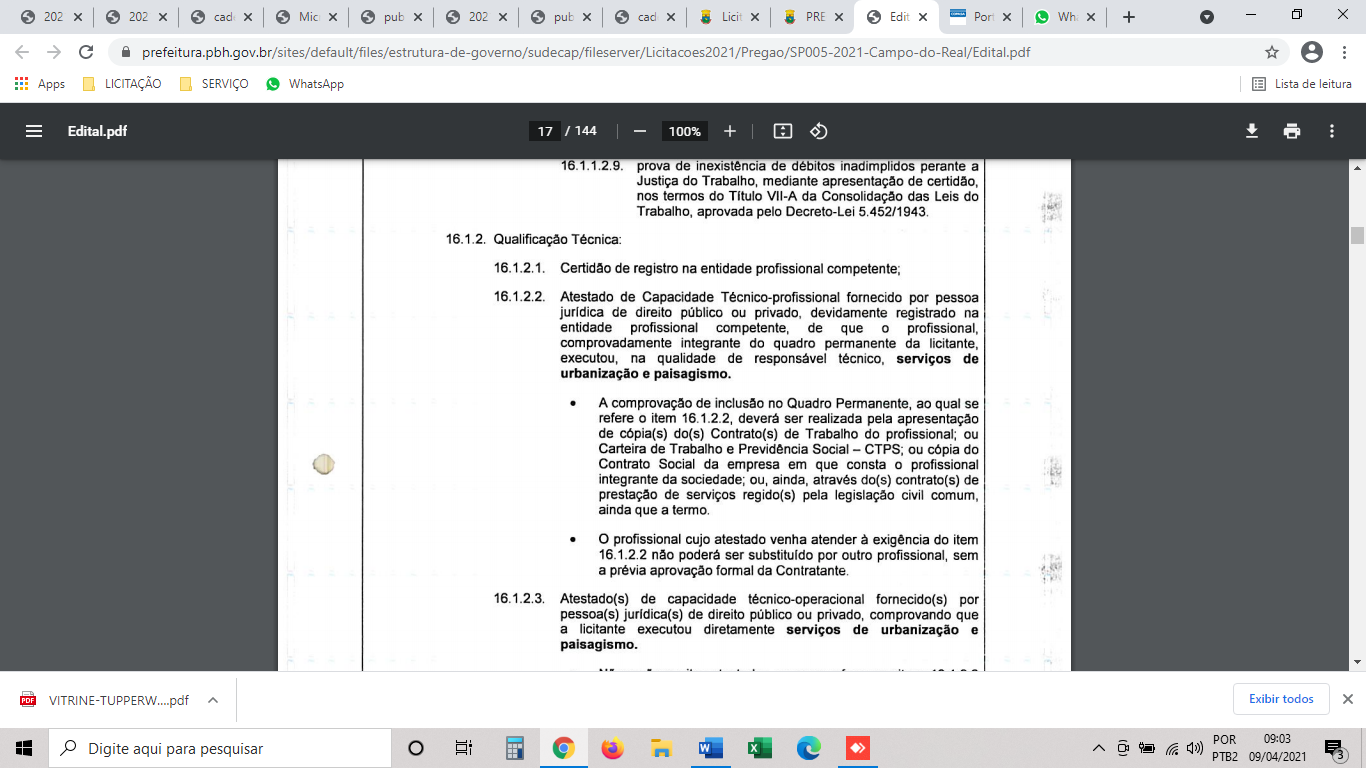 CAPACIDADE TÉCNICA:CAPACIDADE OPERACIONAL: 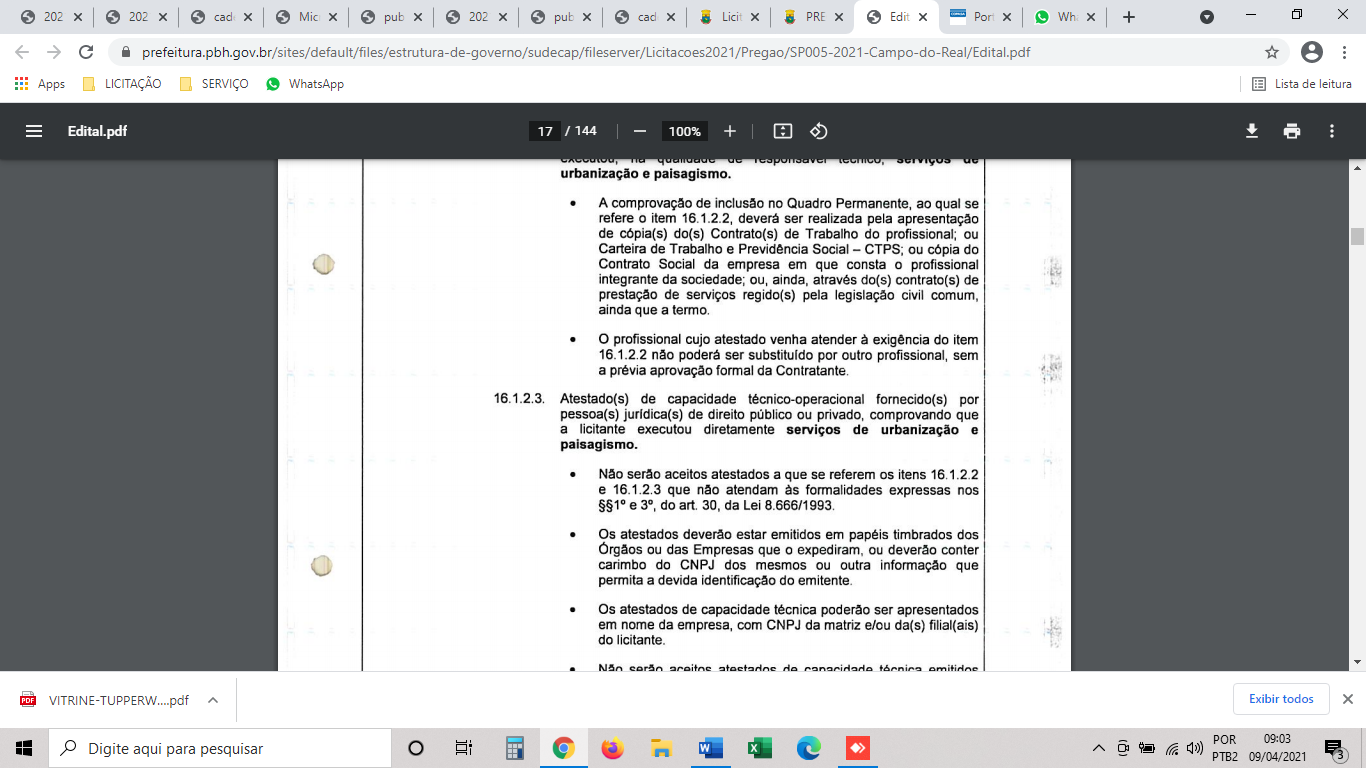 CAPACIDADE OPERACIONAL: ÍNDICES ECONÔMICOS: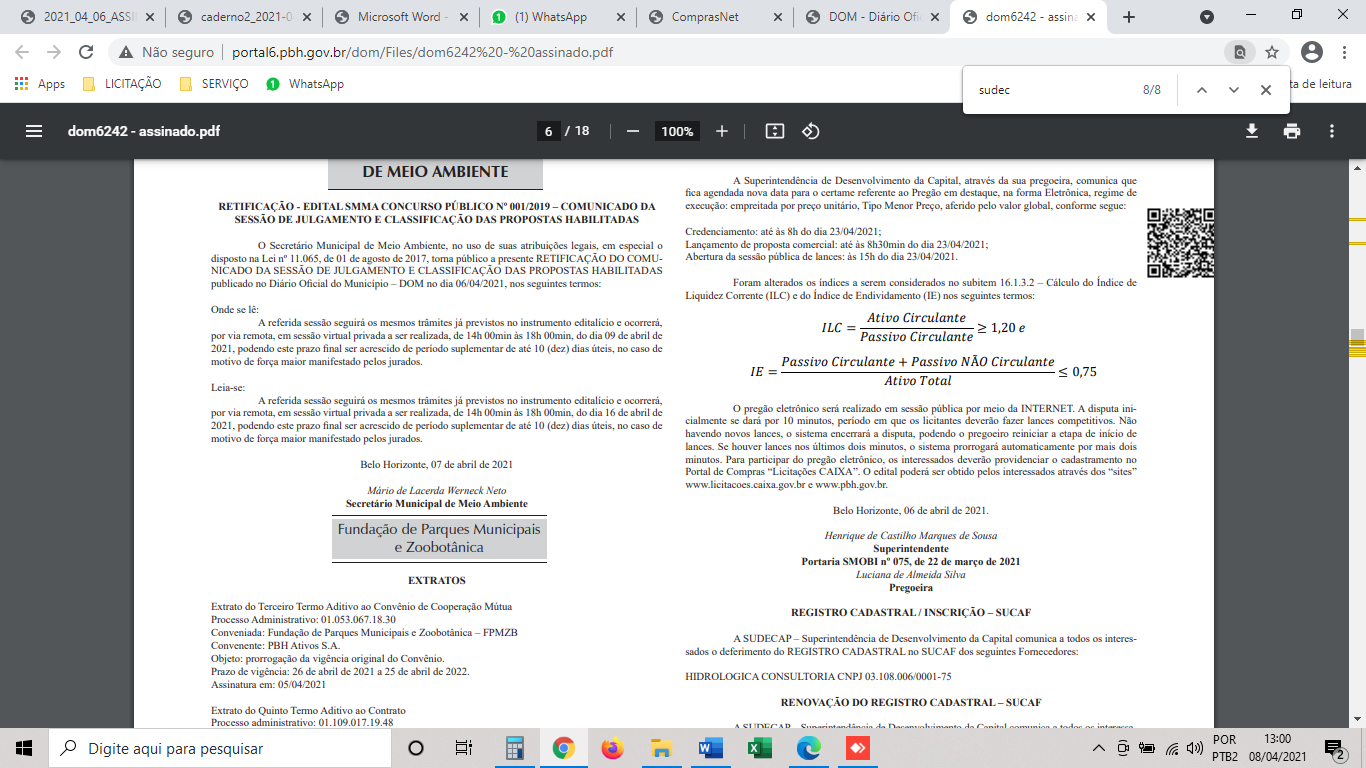 ÍNDICES ECONÔMICOS:OBSERVAÇÕES: O pregão eletrônico será realizado em sessão pública por meio da INTERNET. A disputa inicialmente se dará por 10 minutos, período em que os licitantes deverão fazer lances competitivos. Não havendo novos lances, o sistema encerrará a disputa, podendo o pregoeiro reiniciar a etapa de início de lances. Se houver lances nos últimos dois minutos, o sistema prorrogará automaticamente por mais dois minutos. Para participar do pregão eletrônico, os interessados deverão providenciar o cadastramento no Portal de Compras “Licitações CAIXA”. O edital poderá ser obtido pelos interessados através dos “sites” www.licitacoes.caixa.gov.br e www.pbh.gov.br. https://prefeitura.pbh.gov.br/obras-e-infraestrutura/licitacao/pregao-eletronico-005-2021.  OBSERVAÇÕES: O pregão eletrônico será realizado em sessão pública por meio da INTERNET. A disputa inicialmente se dará por 10 minutos, período em que os licitantes deverão fazer lances competitivos. Não havendo novos lances, o sistema encerrará a disputa, podendo o pregoeiro reiniciar a etapa de início de lances. Se houver lances nos últimos dois minutos, o sistema prorrogará automaticamente por mais dois minutos. Para participar do pregão eletrônico, os interessados deverão providenciar o cadastramento no Portal de Compras “Licitações CAIXA”. O edital poderá ser obtido pelos interessados através dos “sites” www.licitacoes.caixa.gov.br e www.pbh.gov.br. https://prefeitura.pbh.gov.br/obras-e-infraestrutura/licitacao/pregao-eletronico-005-2021.  ÓRGÃO LICITANTE: COPASA-MGEDITAL: Nº CPLI. 1120210060Endereço: Rua Carangola, 606, térreo, bairro Santo Antônio, Belo Horizonte/MG.Informações: Telefone: (31) 3250-1618/1619. Fax: (31) 3250-1670/1317. E-mail: cpli@copasa.com.br. Endereço: Rua Carangola, 606, térreo, bairro Santo Antônio, Belo Horizonte/MG.Informações: Telefone: (31) 3250-1618/1619. Fax: (31) 3250-1670/1317. E-mail: cpli@copasa.com.br. OBJETO: EXECUÇÃO, COM FORNECIMENTO PARCIAL DE MATERIAIS, DAS OBRAS E SERVIÇOS DE SUBSTITUIÇÃO DE ADUTORA DE ÁGUA TRATADA (AAT) NA CIDADE DE SÃO FRANCISCO DE PAULA - MG.DATAS: Entrega: 03/05/2021 até às 148:30Abertura: 03/05/2021 às 14:30.Prazo de execução: conforme edital.VALORESVALORESVALORESVALORESValor Estimado da ObraCapital Social Igual ou SuperiorGarantia de PropostaValor do EditalR$ 250.248,71R$ -R$ -R$ -CAPACIDADE TÉCNICA:  a) Tubulação com diâmetro igual ou superior a 150 (cento e cinquenta) mm; b) Ligação predial de água.CAPACIDADE TÉCNICA:  a) Tubulação com diâmetro igual ou superior a 150 (cento e cinquenta) mm; b) Ligação predial de água.CAPACIDADE TÉCNICA:  a) Tubulação com diâmetro igual ou superior a 150 (cento e cinquenta) mm; b) Ligação predial de água.CAPACIDADE TÉCNICA:  a) Tubulação com diâmetro igual ou superior a 150 (cento e cinquenta) mm; b) Ligação predial de água.CAPACIDADE OPERACIONAL:  a) Tubulação com diâmetro igual ou superior a 150 (cento e cinquenta) mm; b) Ligação predial de água.CAPACIDADE OPERACIONAL:  a) Tubulação com diâmetro igual ou superior a 150 (cento e cinquenta) mm; b) Ligação predial de água.CAPACIDADE OPERACIONAL:  a) Tubulação com diâmetro igual ou superior a 150 (cento e cinquenta) mm; b) Ligação predial de água.CAPACIDADE OPERACIONAL:  a) Tubulação com diâmetro igual ou superior a 150 (cento e cinquenta) mm; b) Ligação predial de água.ÍNDICES ECONÔMICOS: ILG – ILC – ISG igual ou maior (≥) a 1,0ÍNDICES ECONÔMICOS: ILG – ILC – ISG igual ou maior (≥) a 1,0ÍNDICES ECONÔMICOS: ILG – ILC – ISG igual ou maior (≥) a 1,0ÍNDICES ECONÔMICOS: ILG – ILC – ISG igual ou maior (≥) a 1,0OBSERVAÇÕES: visita: As interessadas poderão designar engenheiro ou Arquiteto par a efetuar visita técnica, para conhecimento das obras e serviços a serem executados. Para acompanhamento da visita técnica, fornecimento de informações e prestação de esclarecimentos porventura solicitados pelos interessados, estará disponível, o Sr. Publio Reis Pereira ou outro empregado da COPASA MG, do dia 08 de ABRIL de 2021 ao dia 30 de ABRIL de 2021. O agendamento da visita poderá ser feito pelo e -mail: publio.reis@copasa.com.br; ou pelo telefone (35) 3694 3718. A visita será realizada na Rua Padre Joaquim Cardoso, S/No. Bairro Centro, Cidade São Francisco de Paula / MG.Clique aqui para obter informações do edital. OBSERVAÇÕES: visita: As interessadas poderão designar engenheiro ou Arquiteto par a efetuar visita técnica, para conhecimento das obras e serviços a serem executados. Para acompanhamento da visita técnica, fornecimento de informações e prestação de esclarecimentos porventura solicitados pelos interessados, estará disponível, o Sr. Publio Reis Pereira ou outro empregado da COPASA MG, do dia 08 de ABRIL de 2021 ao dia 30 de ABRIL de 2021. O agendamento da visita poderá ser feito pelo e -mail: publio.reis@copasa.com.br; ou pelo telefone (35) 3694 3718. A visita será realizada na Rua Padre Joaquim Cardoso, S/No. Bairro Centro, Cidade São Francisco de Paula / MG.Clique aqui para obter informações do edital. OBSERVAÇÕES: visita: As interessadas poderão designar engenheiro ou Arquiteto par a efetuar visita técnica, para conhecimento das obras e serviços a serem executados. Para acompanhamento da visita técnica, fornecimento de informações e prestação de esclarecimentos porventura solicitados pelos interessados, estará disponível, o Sr. Publio Reis Pereira ou outro empregado da COPASA MG, do dia 08 de ABRIL de 2021 ao dia 30 de ABRIL de 2021. O agendamento da visita poderá ser feito pelo e -mail: publio.reis@copasa.com.br; ou pelo telefone (35) 3694 3718. A visita será realizada na Rua Padre Joaquim Cardoso, S/No. Bairro Centro, Cidade São Francisco de Paula / MG.Clique aqui para obter informações do edital. OBSERVAÇÕES: visita: As interessadas poderão designar engenheiro ou Arquiteto par a efetuar visita técnica, para conhecimento das obras e serviços a serem executados. Para acompanhamento da visita técnica, fornecimento de informações e prestação de esclarecimentos porventura solicitados pelos interessados, estará disponível, o Sr. Publio Reis Pereira ou outro empregado da COPASA MG, do dia 08 de ABRIL de 2021 ao dia 30 de ABRIL de 2021. O agendamento da visita poderá ser feito pelo e -mail: publio.reis@copasa.com.br; ou pelo telefone (35) 3694 3718. A visita será realizada na Rua Padre Joaquim Cardoso, S/No. Bairro Centro, Cidade São Francisco de Paula / MG.Clique aqui para obter informações do edital. ÓRGÃO LICITANTE: COPASA-MGEDITAL: Nº CPLI. 1120210061Endereço: Rua Carangola, 606, térreo, bairro Santo Antônio, Belo Horizonte/MG.Informações: Telefone: (31) 3250-1618/1619. Fax: (31) 3250-1670/1317. E-mail: cpli@copasa.com.br. Endereço: Rua Carangola, 606, térreo, bairro Santo Antônio, Belo Horizonte/MG.Informações: Telefone: (31) 3250-1618/1619. Fax: (31) 3250-1670/1317. E-mail: cpli@copasa.com.br. OBJETO: EXECUÇÃO, COM FORNECIMENTO PARCIAL DE MATERIAIS, DAS OBRAS E SERVIÇOS DE REDUÇÃO DE PERDAS NO SISTEMA DE ABASTECIMENTO DE ÁGUA DA CIDADE DE LAVRAS / MG.DATAS: Entrega: 04/05/2021 até às 148:30Abertura: 04/05/2021 às 14:30.Prazo de execução: conforme edital.VALORESVALORESVALORESVALORESValor Estimado da ObraCapital Social Igual ou SuperiorGarantia de PropostaValor do EditalR$ 258.693,51R$ -R$ -R$ -CAPACIDADE TÉCNICA:  a) Tubulação com diâmetro igual ou superior a 50 (cinquenta) mm; b) Caixas em concreto armado para proteção de aparelhos; c) Pavimento asfáltico (CBUQ e/ou PMF).CAPACIDADE TÉCNICA:  a) Tubulação com diâmetro igual ou superior a 50 (cinquenta) mm; b) Caixas em concreto armado para proteção de aparelhos; c) Pavimento asfáltico (CBUQ e/ou PMF).CAPACIDADE TÉCNICA:  a) Tubulação com diâmetro igual ou superior a 50 (cinquenta) mm; b) Caixas em concreto armado para proteção de aparelhos; c) Pavimento asfáltico (CBUQ e/ou PMF).CAPACIDADE TÉCNICA:  a) Tubulação com diâmetro igual ou superior a 50 (cinquenta) mm; b) Caixas em concreto armado para proteção de aparelhos; c) Pavimento asfáltico (CBUQ e/ou PMF).CAPACIDADE OPERACIONAL:  a) Tubulação com diâmetro igual ou superior a 50 (cinquenta) mm; b) Caixas em concreto armado para proteção de aparelhos; c) Pavimento asfáltico (CBUQ e/ou PMF).CAPACIDADE OPERACIONAL:  a) Tubulação com diâmetro igual ou superior a 50 (cinquenta) mm; b) Caixas em concreto armado para proteção de aparelhos; c) Pavimento asfáltico (CBUQ e/ou PMF).CAPACIDADE OPERACIONAL:  a) Tubulação com diâmetro igual ou superior a 50 (cinquenta) mm; b) Caixas em concreto armado para proteção de aparelhos; c) Pavimento asfáltico (CBUQ e/ou PMF).CAPACIDADE OPERACIONAL:  a) Tubulação com diâmetro igual ou superior a 50 (cinquenta) mm; b) Caixas em concreto armado para proteção de aparelhos; c) Pavimento asfáltico (CBUQ e/ou PMF).ÍNDICES ECONÔMICOS: ILG – ILC – ISG igual ou maior (≥) a 1,0ÍNDICES ECONÔMICOS: ILG – ILC – ISG igual ou maior (≥) a 1,0ÍNDICES ECONÔMICOS: ILG – ILC – ISG igual ou maior (≥) a 1,0ÍNDICES ECONÔMICOS: ILG – ILC – ISG igual ou maior (≥) a 1,0OBSERVAÇÕES: visita:As interessadas poderão designar engenheiro ou Arquiteto par a efetuar visita técnica, para conhecimento das obras e serviços a serem executados. Para acompanhamento da visita técnica, fornecimento de informações e prestação de esclarecimentos porventura solicitados pelos interessados, estará disponível, o Sr. Publio Reis Pereira ou outro empregado da COPASA MG, do dia 08 de abril de 2021 ao dia 03 de maio de 2021. O agendamento da visita poderá ser feito pelo e-mail: publio.reis@copasa.com.br; ou pelo telefone (35) 3694 3718. A visita será realizada na Rua Me lo Viana, nr.: 425, Bairro Vila José Vilela, Cidade Lavras / MG.Clique aqui para obter informações do edital. OBSERVAÇÕES: visita:As interessadas poderão designar engenheiro ou Arquiteto par a efetuar visita técnica, para conhecimento das obras e serviços a serem executados. Para acompanhamento da visita técnica, fornecimento de informações e prestação de esclarecimentos porventura solicitados pelos interessados, estará disponível, o Sr. Publio Reis Pereira ou outro empregado da COPASA MG, do dia 08 de abril de 2021 ao dia 03 de maio de 2021. O agendamento da visita poderá ser feito pelo e-mail: publio.reis@copasa.com.br; ou pelo telefone (35) 3694 3718. A visita será realizada na Rua Me lo Viana, nr.: 425, Bairro Vila José Vilela, Cidade Lavras / MG.Clique aqui para obter informações do edital. OBSERVAÇÕES: visita:As interessadas poderão designar engenheiro ou Arquiteto par a efetuar visita técnica, para conhecimento das obras e serviços a serem executados. Para acompanhamento da visita técnica, fornecimento de informações e prestação de esclarecimentos porventura solicitados pelos interessados, estará disponível, o Sr. Publio Reis Pereira ou outro empregado da COPASA MG, do dia 08 de abril de 2021 ao dia 03 de maio de 2021. O agendamento da visita poderá ser feito pelo e-mail: publio.reis@copasa.com.br; ou pelo telefone (35) 3694 3718. A visita será realizada na Rua Me lo Viana, nr.: 425, Bairro Vila José Vilela, Cidade Lavras / MG.Clique aqui para obter informações do edital. OBSERVAÇÕES: visita:As interessadas poderão designar engenheiro ou Arquiteto par a efetuar visita técnica, para conhecimento das obras e serviços a serem executados. Para acompanhamento da visita técnica, fornecimento de informações e prestação de esclarecimentos porventura solicitados pelos interessados, estará disponível, o Sr. Publio Reis Pereira ou outro empregado da COPASA MG, do dia 08 de abril de 2021 ao dia 03 de maio de 2021. O agendamento da visita poderá ser feito pelo e-mail: publio.reis@copasa.com.br; ou pelo telefone (35) 3694 3718. A visita será realizada na Rua Me lo Viana, nr.: 425, Bairro Vila José Vilela, Cidade Lavras / MG.Clique aqui para obter informações do edital. ÓRGÃO LICITANTE: COPASA-MGEDITAL: PREGÃO ELETRÔNICO SPAL Nº 05.2021/0212EDITAL: PREGÃO ELETRÔNICO SPAL Nº 05.2021/0212Endereço: Rua Carangola, 606, térreo, bairro Santo Antônio, Belo Horizonte/MG.Informações: Telefone: (31) 3250-1618/1619. Fax: (31) 3250-1670/1317. E-mail: cpli@copasa.com.br. Endereço: Rua Carangola, 606, térreo, bairro Santo Antônio, Belo Horizonte/MG.Informações: Telefone: (31) 3250-1618/1619. Fax: (31) 3250-1670/1317. E-mail: cpli@copasa.com.br. Endereço: Rua Carangola, 606, térreo, bairro Santo Antônio, Belo Horizonte/MG.Informações: Telefone: (31) 3250-1618/1619. Fax: (31) 3250-1670/1317. E-mail: cpli@copasa.com.br. OBJETO: 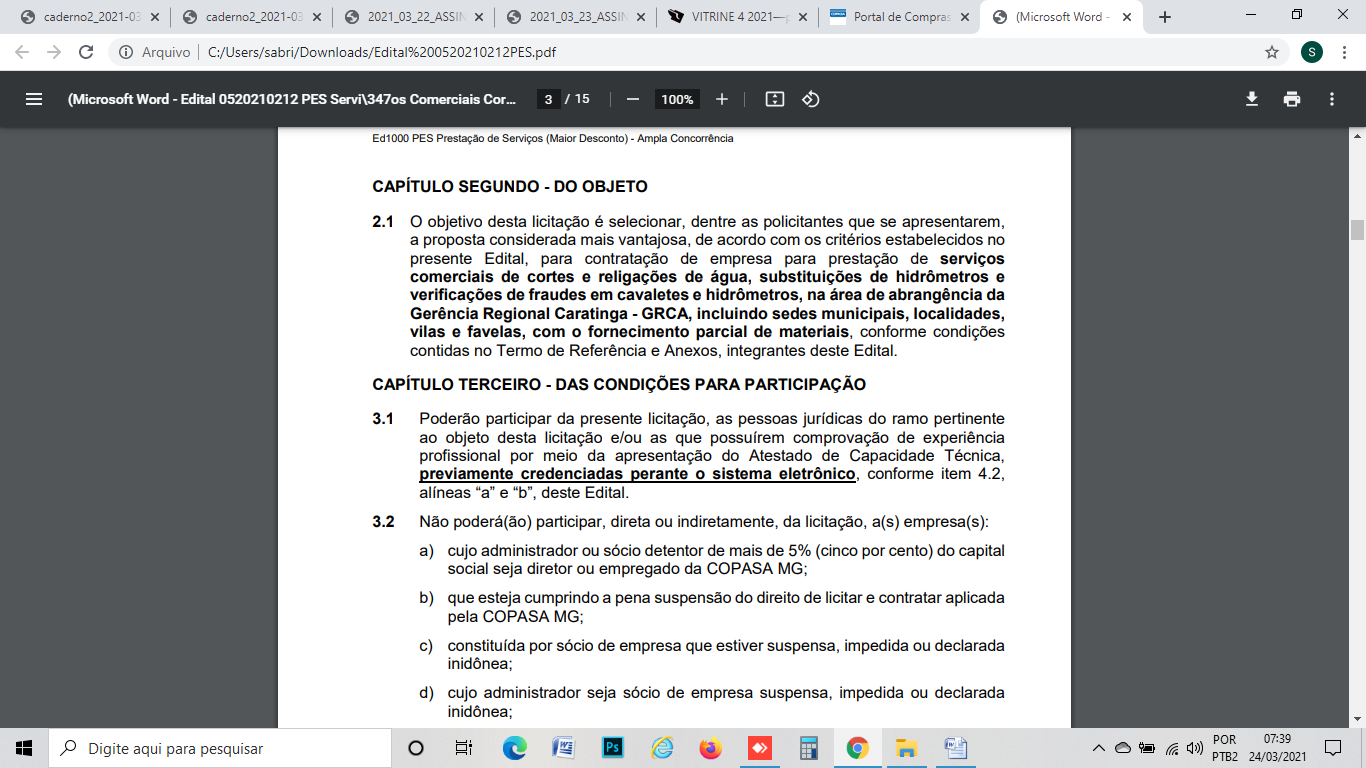 OBJETO: DATAS: Entrega: 27/04/2021 às 09:15Abertura: 27/04/2021 às 09:15Prazo de execução: conforme editalVALORESVALORESVALORESVALORESValor Estimado da ObraCapital Social Igual ou SuperiorGarantia de PropostaValor do EditalR$ -R$ -R$ 600.000,00R$ -CAPACIDADE TÉCNICA:  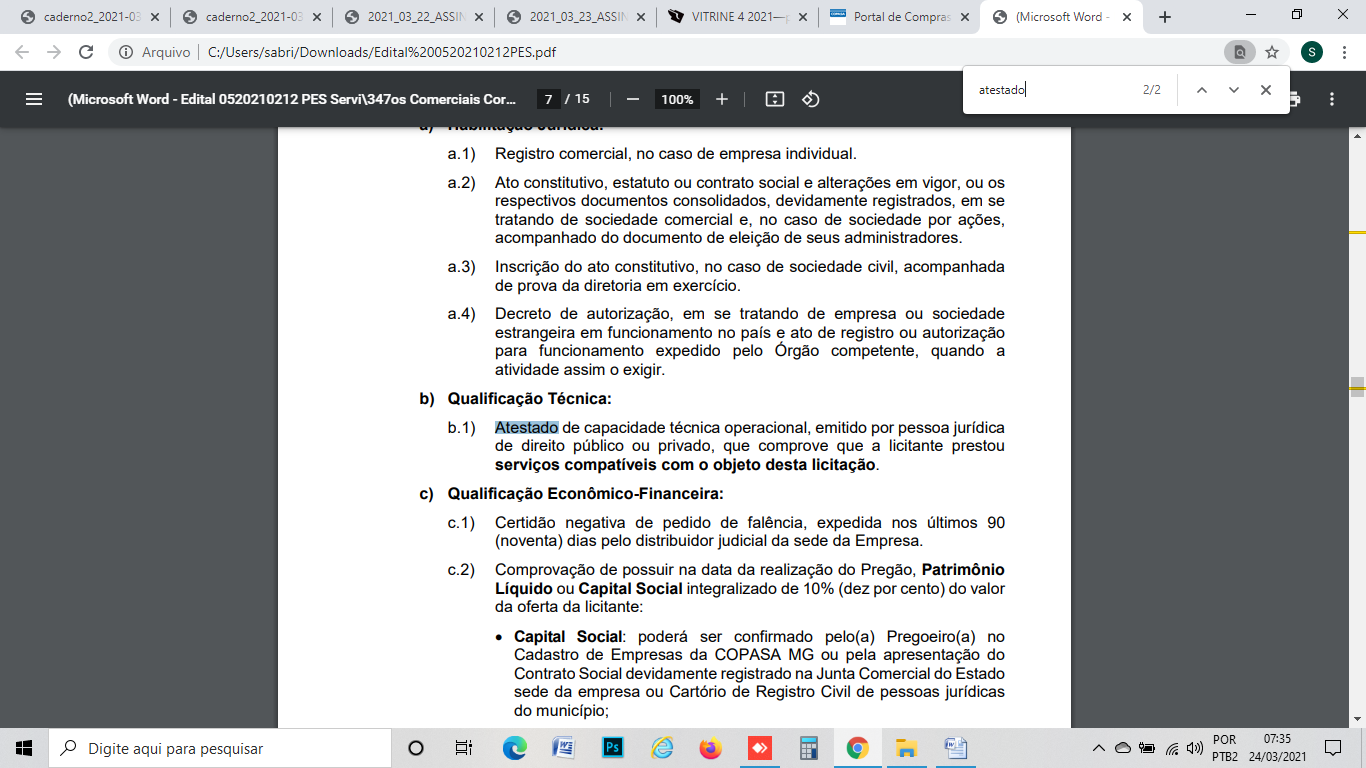 CAPACIDADE TÉCNICA:  CAPACIDADE TÉCNICA:  CAPACIDADE TÉCNICA:  CAPACIDADE OPERACIONAL:  . CAPACIDADE OPERACIONAL:  . CAPACIDADE OPERACIONAL:  . CAPACIDADE OPERACIONAL:  . ÍNDICES ECONÔMICOS: conforme editalÍNDICES ECONÔMICOS: conforme editalÍNDICES ECONÔMICOS: conforme editalÍNDICES ECONÔMICOS: conforme editalOBSERVAÇÕES: conforme edital, Clique aqui para obter informações do edital. Edital disponível em 13/04/2021. Mais informações: www.copasa.com.br (link: Licitações e Contratos/Licitação). Motivo: “Adequação no Procedimento Licitatório”.OBSERVAÇÕES: conforme edital, Clique aqui para obter informações do edital. Edital disponível em 13/04/2021. Mais informações: www.copasa.com.br (link: Licitações e Contratos/Licitação). Motivo: “Adequação no Procedimento Licitatório”.OBSERVAÇÕES: conforme edital, Clique aqui para obter informações do edital. Edital disponível em 13/04/2021. Mais informações: www.copasa.com.br (link: Licitações e Contratos/Licitação). Motivo: “Adequação no Procedimento Licitatório”.OBSERVAÇÕES: conforme edital, Clique aqui para obter informações do edital. Edital disponível em 13/04/2021. Mais informações: www.copasa.com.br (link: Licitações e Contratos/Licitação). Motivo: “Adequação no Procedimento Licitatório”.ÓRGÃO LICITANTE: COPASA-MGEDITAL: PREGÃO ELETRÔNICO SPAL Nº 05.2021/0213EDITAL: PREGÃO ELETRÔNICO SPAL Nº 05.2021/0213Endereço: Rua Carangola, 606, térreo, bairro Santo Antônio, Belo Horizonte/MG.Informações: Telefone: (31) 3250-1618/1619. Fax: (31) 3250-1670/1317. E-mail: cpli@copasa.com.br. Endereço: Rua Carangola, 606, térreo, bairro Santo Antônio, Belo Horizonte/MG.Informações: Telefone: (31) 3250-1618/1619. Fax: (31) 3250-1670/1317. E-mail: cpli@copasa.com.br. Endereço: Rua Carangola, 606, térreo, bairro Santo Antônio, Belo Horizonte/MG.Informações: Telefone: (31) 3250-1618/1619. Fax: (31) 3250-1670/1317. E-mail: cpli@copasa.com.br. OBJETO: EXECUÇÃO, COM FORNECIMENTO PARCIAL DE MATERIAIS, DOS SERVIÇOS COMERCIAIS DE CORTES E RELIGAÇÕES DE ÁGUA, SUBSTITUIÇÕES DE HIDRÔMETROS E VERIFICAÇÃO DE FRAUDES EM CAVALETES E HIDRÔMETROS.OBJETO: EXECUÇÃO, COM FORNECIMENTO PARCIAL DE MATERIAIS, DOS SERVIÇOS COMERCIAIS DE CORTES E RELIGAÇÕES DE ÁGUA, SUBSTITUIÇÕES DE HIDRÔMETROS E VERIFICAÇÃO DE FRAUDES EM CAVALETES E HIDRÔMETROS.DATAS: Entrega: 29/04/2021 até às 08:45Abertura: 29/04/2021 às 08:45.Prazo de execução: conforme editalOBSERVAÇÕES: Edital disponível em 15/04/2021. Mais informações: www.copasa.com.br (link: Licitações e Contratos/Licitação). Motivo: “Adequação no Procedimento Licitatório